Граф Николай Шереметьев и Прасковья ЖемчуговаГрафский род Шереметевых – один из самых знатных и богатых в России XVIII века. Шереметевы были известны как государственные деятели, строители храмов, богатые меценаты, помогавшие бедным и больным, поощрявшие развитие национальных архитектуры, искусства, музыки. Их домашний театр считался лучшим частным театром империи, владельцы его не жалели ни денег, ни труда на постановку спектаклей и создание декораций. Шереметевский театр отличался не только профессиональными, образованными и талантливыми актерами и певцами, но и до мелочей просчитанной планировкой зала, роскошными декорациями и прекрасной акустикой. Многие, кто в те времена побывал в Кусково, отмечали, что размах представлений и профессиональность актеров ничуть не уступали самому известному дворцовому театру в Эрмитаже.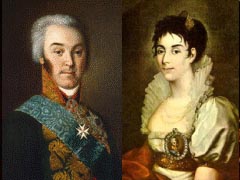 Шереметевы считали, что настоящих актеров надо растить, терпеливо обучая их с самого детства. Так, Параша Ковалева (1768 – 1803), дочь крепостного кузнеца, попала вместе с другими детьми в графское поместье, когда ей едва исполнилось восемь лет. Ее сразу же отдали на воспитание одинокой княгине Марфе Михайловне Долгорукой. У княгини девочка получила образование, была обучена вокалу, актерскому мастерству, игре на арфе и клавесине, французскому и итальянскому языкам, литературе, грамоте и некоторым наукам. Для подготовки детей к театральной жизни в усадьбу приезжали известные мастера—актеры, певцы и учителя. Все чаще они отмечали прекрасные способности маленькой Параши, пророчили ей большое будущее.В это же время сын хозяина дома – Петра Борисовича Шереметева –Николай Петрович Шереметев (1751 –1809) путешествовал по Европе в целях повышения образования. Набравшись царивших там революционных идей, он сразу же решил изменить жизнь Кусково и организовать ее по европейским канонам. Первое, за что взялся молодой граф – это за помещения отцовского театра, которые показались ему старыми и слишком тесными.	Именно тогда, наблюдая за ходом строительных работ, Николай Петрович увидел застенчивую десятилетнюю девочку с огромными глазами на бледном личике, а когда познакомился с ней ближе – почувствовал и необычайный талант маленькой крепостной.В новом театре девочка дебютировала в роли служанки из оперы Гретери «Опыт дружбы». Восхитительным сопрано Параша покорила всех зрителей, не оставив равнодушным и сына хозяина. Николай был настолько доволен дебютом маленькой актрисы, что в следующей опере отдал ей главную роль и ни на миг не сомневался в успехе. Именно тогда на афишах впервые появился театральный псевдоним девочки – Жемчугова. С тех пор самые лучшие роли в шереметьевском театре доставались только юной Параше.К актерам Шереметевы относились почтительно и с уважением. Их называли по имени и отчеству, граф Шереметев-младший давал своим актерам новые фамилии по названиям драгоценных камней. Легенда гласит, что Жемчуговой Параша была названа в тот день, когда в пруду усадьбы была найдена маленькая жемчужина. Всем актерам и музыкантам театра выплачивалось жалование, им запрещался любой физический труд, они питались тем же, что и хозяева усадьбы, а к заболевшим приглашались лучшие местные доктора. Все это удивляло знатных посетителей Кусково, и долгое время порядки в «странной» семье являлись одной из самых интересных тем на светских вечерах столицы.Слухи о шереметевском театре расходились по всем поместьям, на каждое представление в Кусково съезжались знатные особы, а не попавшие на спектакль потом долго сокрушались и слушали яркие рассказы посмотревших очередную постановку.Старый граф решил построить новое здание театра, открытие которого должно было состояться 30 июня 1787 года, в тот день, когда поместье Шереметевых намеревалась посетить сама Екатерина П. Известный театр, а особенно игра и голос молодой актрисы Прасковьи Жемчуговой, настолько поразили царицу, что та решила преподнести девушке бриллиантовый перстень. Отныне юная крепостная Параша стала одной из самых известных актрис в России.30 октября 1788 года умер Петр Борисович Шереметев. Все поместья с крепостными в двести тысяч душ достались его сыну – Николаю Петровичу. Тот после смерти отца забыл о театре, пил и бесчинствовал, пытаясь отвлечься от горя. Лишь Параша смогла утешить молодого графа и сочувствием и бесконечной добротой вывела его из подавленного состояния. После этого Николай Петрович уже по-другому смотрел на девушку: в его сердце зародилось огромное, сильное чувство. Жемчугова же стала в театре вторым человеком, актеры теперь обращались к ней не иначе, как Прасковья Ивановна.Вскоре влюбленные и вся труппа театра перебрались в новое имение графа – Останкино. Внезапно у Параши открылся туберкулез, и врачи навсегда запретили ей петь. Нежная забота графа, его терпение и любовь помогли женщине пережить это горе, а 15 декабря 1798 года граф Шереметев дал вольную своей самой любимой крепостной актрисе. Этот смелый шаг вызвал недоумение и пересуды в знатных кругах, но граф не обращал внимания  на наговоры. Он решил венчаться с любимой. Утром 6 ноября 1801 года в церкви св. Симеона Столпника, которая сейчас расположена в Москве на Новом Арбате, состоялось скандальное бракосочетание. Таинство совершалось в строжайшем секрете, на него были приглашены только четверо самых близких и верных друзей молодой пары.Два года длился этот брак в уважении, взаимопонимании и любви. Здоровье Параши ухудшалось с каждым днем. 3 февраля 1803 года Прасковья Ивановна родила сына. Роды были тяжелыми и мучительными, а ослабленный чахоткой организм не давал женщине даже подняться с кровати. Смертельно больная, она умоляла показать ребёнка, но его сразу же отнесли от матери из опасения, что младенец заразится и умрет. Около месяца угасала графиня. В бреду она умоляла, чтобы ей позволили услышать голос младенца, и когда его подносили к дверям спальни, Параша успокаивалась и забывалась тяжким сном.Понимая, что кончина жены неизбежна, Николай Петрович решился открыть свою тайну и рассказать о браке с бывшей крепостной. Он обратился с письмом к императору Александру I, где умолял простить его и признать новорожденного наследником семьи Шереметевых. Император дал на это свое высочайшее согласие.Любимая жена графа Шереметева скончалась в петербургском Фонтанном доме 23 февраля 1803 года, на двадцатый день от рождения ее сына. Ей было всего тридцать четыре года. Из знати на похороны никто не пришел – господа не пожелали признать покойную крепостную графиней. В последний путь Парашу провожали актеры, музыканты театра, слуги поместья, крепостные и поседевший от горя мужчина с младенцем на руках.	Ныне Прасковья Ивановна Жемчугова-Шереметева покоится в Александро-Невской лавре в фамильном склепе графов Шереметевых.	Все свои личные средства и драгоценности она завещала осиротевшим детям и бедным невестам на покупку приданого. Николай Петрович строго следил за выполнением завещания и сам до конца жизни постоянно помогал калекам и обездоленным. В своем московском дворце он основал знаменитую Шереметевскую больницу, которая в настоящее время больше известна, как Институт скорой помощи им. Склифосовского. Николай Петрович Шереметев скончался через шесть лет после супруги.В «Завещательном письме» сыну граф написал о Прасковье Ивановне: «...Я питал к ней чувствования самые нежные... наблюдая украшенный добродетелью разум, искренность, человеколюбие, постоянство, верность. Сии качества... заставили меня попрать светское предубеждение в рассуждении знатности рода и избрать ее моею супругою...»http://www.lovestuff.ru/lovestory/xviii/136.htmlhttp://www.lovestuff.ru/lovestory/xviii/136.html